apstiprinĀts
 Daugavpils Bērnu un jaunatnes sporta skolas direktors_________________I. UtinānsDaugavpilī, 2017.gada 30.novembrī.Nr. DBJSS2017/127UZAICINĀJUMS piedalīties aptaujā par līguma piešķiršanas tiesībām  “Daugavpils spēles” C un D gr. vieglatlētikā apbalvojumu izgatavošanaPasūtītājs: 2.Iepirkuma priekšmets: “Daugavpils spēles” C un D gr. vieglatlētikā apbalvojumu izgatavošana;3. Paredzamā līgumcena: līdz EUR 75,00 bez PVN4. Līguma izpildes termiņš: 2017.gada 11.decembris.5. Nosacījumi pretendenta dalībai aptaujā5.1. Pretendent ir reģistrēts Latvijas Republikas Uzņēmumu reģistrā vai līdzvērtīgā reģistrā ārvalstīs;5.2. Pretendentam ir pieredze tehniskajā specifikācijā minētā pakalpojuma sniegšanā;5.3. Precīzs pakalpojuma apraksts ir noteiks  tehniskajā specifikācijā (pielikums Nr.1). 6.Pretendentu iesniedzamie dokumenti dalībai aptaujā6.1. Pretendents sastādīts finanšu/tehniskais piedāvājums (2.pielikums)7.Piedāvājuma izvēles kritērijs: piedāvājums ar viszemāko cenu, kas pilnībā atbilst prasībām;8.Piedāvājums iesniedzams: līdz 2017.gada 1.decembrim. plkst. 15:009.Piedāvājums var iesniegt:9.1.personīgi, vai pa pastu pēc adreses Kandavas ielā 17a, Daugavpilī (3.stāvs, kab.305)9.2.elektroniski (e-pasts: daugavpilsbjss@inbox.lv)10.Paziņojums par rezultātiem: tiks ievietota Daugavpils pilsētas domei tīmekļa vietnē www.daugavpils.lv , sadaļā “Pašvaldības iepirkumi, konkursi”Pielikumā:Tehniskā specifikācija;Finanšu-tehniskā piedāvājuma forma.     1.pielikumsTehniskā specifikācijaVeicamā darba uzdevumi: “Daugavpils spēles” C un D gr. vieglatlētikā apbalvojumu izgatavošana;Pasūtījuma izpildināšana: 2017.gada 11.decembris.Piegāde: bezmaksasTehnisko specifikāciju sagatavojaDaugavpils Bērnu un jaunatnes sporta skolas metodiķe                                                          J.Dedele2.Pielikums2017.gada ____________, DaugavpilīFINANŠU - TEHNISKAIS PIEDĀVĀJUMSPiedāvājam izgatavot apbalvojumus par šādu cenu:3. Mēs apliecinām, kā:Līguma izpildes termiņš līdz 2017 gada 11.decembrim;Nekādā veidā neesam ieinteresēti nevienā citā piedāvājumā, kas iesniegts šajā iepirkumā;Nav tādu apstākļu, kuri liegtu mums piedalīties iepirkumā un izpildīt tehniskās specifikācijās norādītās prasībasParaksta pretendenta vadītājs vai vadītāja pilnvarota persona:Pasūtītāja nosaukumsDaugavpils Bērnu un jaunatnes sporta skolaAdreseKandavas iela 17a, Daugavpils, LV-5401Reģ.Nr.90009242212Kontaktpersona Atbildīga persona: Gaļina Koziteva, 25982717, e-pasts: daugavpilsbjss@inbox.lvN.p.k.Pakalpojuma nosaukumsAprakstsMērvienība1.Štancētas metāla medaļas d50mm ar vieglatlētikas motīvu komplektā ar  Latvijas karoga krāsas lenti 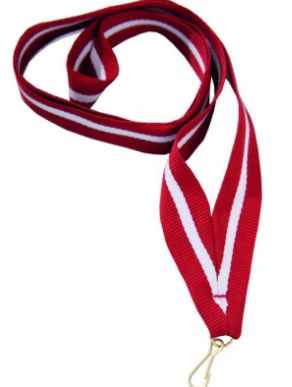 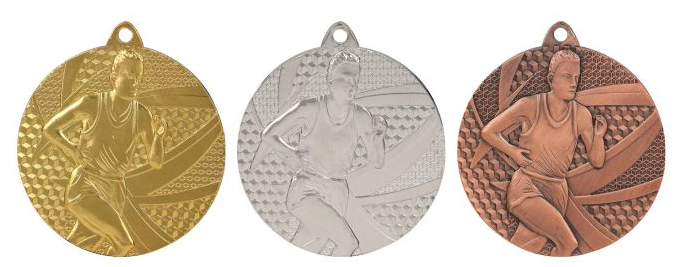 Metāla štancētas medaļas zelta, sudraba un bronzas krāsā, d50mm, biezums 3mm ar vieglatlētikas motīvu komplektā ar Latvijas karoga krāsas lenti, platums 11mm, , reversā personalizācija ar krāsainu PVC uzlīmi,  t.sk. maketēšana un dizains.zelta – 20sudraba – 20bronzas - 20Kam:Daugavpils Bērnu un jaunatnes sporta skolai, Kandavas iela 17a, Daugavpils, LV-5401Pretendents Reģ.Nr.Adrese:Kontaktpersona, tās tālrunis, fakss un e-pasts:Datums:Pretendenta Bankas rekvizīti:N.p.k.Pakalpojuma nosaukumsAprakstsMērvienībaCena bez PVN1.Štancētas metāla medaļas d50mm ar vieglatlētikas motīvu komplektā ar  Latvijas karoga krāsas lenti Metāla štancētas medaļas zelta, sudraba un bronzas krāsā, d50mm, biezums 3mm ar vieglatlētikas motīvu komplektā ar Latvijas karoga krāsas lenti, platums 11mm, , reversā personalizācija ar krāsainu PVC uzlīmi,  t.sk. maketēšana un dizains.zelta – 20sudraba – 20bronzas - 20                                                                                    Kopā:Vārds, uzvārds, amatsParaksts Datums